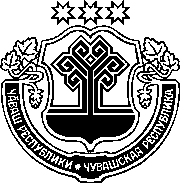 ЗАКОНЧУВАШСКОЙ РЕСПУБЛИКИО ВНЕСЕНИИ ИЗМЕНЕНИЙ В ОТДЕЛЬНЫЕ ЗАКОНОДАТЕЛЬНЫЕ АКТЫЧУВАШСКОЙ РЕСПУБЛИКИПринятГосударственным СоветомЧувашской Республики30 мая 2019 годаСтатья 1Внести в Закон Чувашской Республики от 23 июля 2001 года № 36 
"О регулировании бюджетных правоотношений в Чувашской Республике" (Ведомости Государственного Совета Чувашской Республики, 2001, № 43; 2003, № 54; 2005, № 64; 2006, № 68, 71, 72; 2007, № 74; 2008, № 76; 2009, № 80, 82; 2010, № 85, 87; 2011, № 89, 91; 2012, № 92 (том I), 93, 95; Собрание законодательства Чувашской Республики, 2012, № 11, 12; 2013, № 6, 7, 10; 2014, № 5, 11, 12; 2015, № 6, 10, 12; 2016, № 6, 10; 2017, № 2, 9; газета "Республика", 2017, 6 декабря; 2018, 4 апреля, 26 сентября, 24 октября; 2019, 15 мая) следующие изменения:1) в абзаце третьем пункта 2 статьи 275 слова "на основании поручения Кабинета Министров Чувашской Республики" заменить словами "на основании поручения Председателя Кабинета Министров Чувашской Республики";2) в статье 54:а) пункт 3 дополнить словами "и возвращаются субъектам права законодательной инициативы";б) дополнить пунктом 41 следующего содержания:"41. Контрольно-счетная палата Чувашской Республики готовит и направляет в ответственный комитет заключение на проект закона Чувашской Республики о республиканском бюджете Чувашской Республики на очередной финансовый год и плановый период в срок, определяемый Председателем Государственного Совета Чувашской Республики.";3) в статье 592:а) дополнить пунктом 31 следующего содержания:"31. Контрольно-счетная палата Чувашской Республики готовит и направляет в профильный комитет заключение на проект закона Чувашской Республики о бюджете территориального государственного внебюджетного фонда Чувашской Республики на очередной финансовый год и плановый период в срок, определяемый Председателем Государственного Совета Чувашской Республики.";б) в пункте 6 слова "на очередной финансовый год" заменить словами "на текущий финансовый год"; в) дополнить пунктом 61 следующего содержания:"61. Контрольно-счетная палата Чувашской Республики готовит и направляет в профильный комитет заключение на проект закона Чувашской Республики о внесении изменений в закон Чувашской Республики о бюджете территориального государственного внебюджетного фонда Чувашской Республики на текущий финансовый год и плановый период в срок, определяемый Председателем Государственного Совета Чувашской Республики.";4) статью 60 дополнить пунктом 22 следующего содержания:"22. В течение суток со дня внесения в Государственный Совет Чувашской Республики проекта закона Чувашской Республики о внесении изменений в закон Чувашской Республики о республиканском бюджете Чувашской Республики на текущий финансовый год и плановый период Председатель Государственного Совета Чувашской Республики направляет его председателю ответственного комитета для подготовки предложения 
о соответствии представленных документов и материалов требованиям пункта 2 настоящей статьи.Проект закона Чувашской Республики о внесении изменений в закон Чувашской Республики о республиканском бюджете Чувашской Республики на текущий финансовый год и плановый период, внесенный с соблюдением требований настоящего Закона, направляется Председателем Государственного Совета Чувашской Республики субъектам права законодательной инициативы для внесения замечаний и предложений и в Контрольно-счетную палату Чувашской Республики на экспертизу.Предложения, касающиеся увеличения доходов и дефицита республиканского бюджета Чувашской Республики, должны быть подкреплены расчетами, обосновывающими данное увеличение.Предложения, не отвечающие требованию, указанному в абзаце третьем настоящего пункта, ответственным комитетом к рассмотрению не принимаются и возвращаются субъектам права законодательной инициативы.По окончании установленного срока внесения предложений сформированная ответственным комитетом таблица поправок направляется им на заключение Главе Чувашской Республики.Контрольно-счетная палата Чувашской Республики готовит и направляет в ответственный комитет заключение на указанный законопроект 
в срок, определяемый Председателем Государственного Совета Чувашской Республики.";5) в абзаце втором пункта 2 статьи 813 слова "до 1 апреля" заменить словами "до 10 апреля";6) дополнить статьей 813-1 следующего содержания:"Статья 813-1.	Подготовка заключения Контрольно-счетной палаты Чувашской Республики на годовой отчет об исполнении бюджета территориального государственного внебюджетного фонда Чувашской РеспубликиЕжегодно не позднее 10 апреля текущего финансового года Кабинет Министров Чувашской Республики представляет отчет об исполнении бюджета территориального государственного внебюджетного фонда Чувашской Республики в Контрольно-счетную палату Чувашской Республики для подготовки заключения на него.Заключение Контрольно-счетной палаты Чувашской Республики на годовой отчет об исполнении бюджета территориального государственного внебюджетного фонда Чувашской Республики представляется в Государственный Совет Чувашской Республики не позднее 25 мая текущего финансового года, а также направляется в Кабинет Министров Чувашской Республики.".Статья 2Внести в Закон Чувашской Республики от 13 сентября 2011 года 
№ 58 "О Контрольно-счетной палате Чувашской Республики" (Ведомости Государственного Совета Чувашской Республики, 2011, № 91; 2012, № 92 (том I); Собрание законодательства Чувашской Республики, 2013, № 3, 7; 2014, № 9; 2015, № 5; 2016, № 2; 2017, № 3, 11; газета "Республика", 2017, 27 декабря; 2018, 5 декабря; 2019, 20 февраля) следующие изменения:1) пункт 71 части 1 статьи 8 изложить в следующей редакции: "71) полномочия в сфере стратегического планирования Чувашской Республики, предусмотренные Законом Чувашской Республики от 13 февраля 2018 года № 4 "О стратегическом планировании в Чувашской Республике";";2) в пункте 5 части 1 статьи 13 слова "результатах проведенных контрольных и экспертно-аналитических мероприятий, отчеты" заменить словами "ежеквартально информацию о результатах проведенных контрольных и экспертно-аналитических мероприятий,".Статья 3Внести в часть 5 статьи 5 Закона Чувашской Республики от 13 февраля 2018 года № 4 "О стратегическом планировании в Чувашской Республике" (газета "Республика", 2018, 21 февраля) изменение, изложив ее в следующей редакции:"5. К полномочиям Контрольно-счетной палаты Чувашской Республики относятся:1) финансово-экономическая экспертиза документов стратегического планирования Чувашской Республики;2) осуществление мониторинга и анализ формирования и использования системы целевых показателей исходя из приоритетов социально-экономического развития Чувашской Республики при разработке и реализации документов стратегического планирования Чувашской Республики;3) осуществление иных полномочий в сфере стратегического планирования в соответствии с нормативными правовыми актами Российской Федерации и нормативными правовыми актами Чувашской Республики.".Статья 4Настоящий Закон вступает в силу по истечении десяти дней после дня его официального опубликования.г. Чебоксары4 июня 2019 года№ 44ГлаваЧувашской РеспубликиМ. Игнатьев